				  ПРЕСС-РЕЛИЗ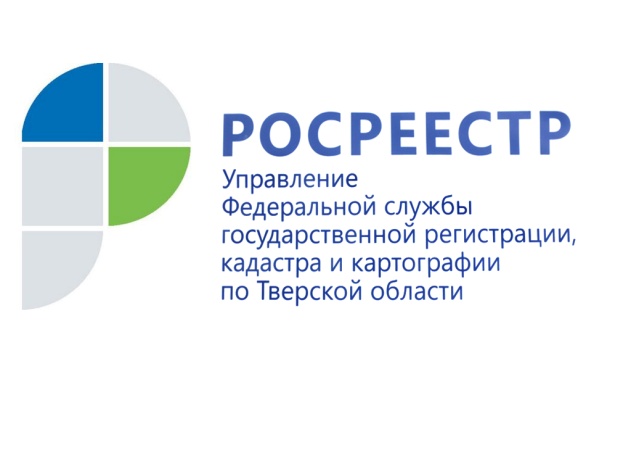 Тверской Росреестр ответил на вопросы жителей Верхневолжья, связанные с оформлением объектов недвижимости по «гаражной амнистии»28 сентября в Управлении Росреестра по Тверской области состоялась тематическая горячая линия по вопросам, касающимся упрощённого порядка оформления объектов гаражного назначения и земельных участков под ними (в рамках действия закона о «гаражной амнистии»).Мероприятие дало возможность жителям Верхневолжья получить актуальную информацию о том, какие именно объекты недвижимости подпадают под закон о «гаражной амнистии», каков порядок взаимодействия заявителя, органов местного самоуправления и тверского Росреестра при регистрации данной категории объектов в Едином государственном реестре недвижимости, а также какие документы, необходимы для оформления гаражей и земельных участков, расположенных под ними, в собственность в упрощённом порядке. Всего на горячую линию обратилось 20 человек. Специалисты отдела государственной регистрации недвижимости №2 регионального Управления Росреестра в максимально доступной форме ответили на все вопросы, поступившие в ходе горячей линии. Ниже мы публикуем ответы на самые актуальные из них.- Могу ли  я по «гаражной амнистии» оформить в собственность гараж - ракушку, расположенный во дворе многоквартирного дома?- «Гаражная амнистия» не распространяет своё действие на некапитальные гаражи, в том числе гаражи типа «ракушка».В соответствии с законом под гаражную амнистию подпадают гаражи в следующих случаях:- объект связан с землей так, что его перемещение без несоразмерного ущерба его назначению невозможно (например, у объекта имеется фундамент);- он создан из строительных материалов, используемых для капитального строительства, таких как кирпич, бетонные плиты и т.д.;- у объекта имеется присоединение к сетям инженерно-технического обеспечения;- у объекта имеются стены и крыша;- объект был возведен на предоставленном (или выделенном иным образом) для его строительства земельном участке;- гараж построен до введения в действие действующего Градостроительного кодекса Российской Федерации (до 29.12.2004);-  гараж НЕ признан самовольной постройкой по суду или решению органа местного самоуправления.- Какие документы могут служить основанием для подтверждения права собственности на гараж?- Любое решение органа власти (в том числе советского периода), подтверждающее, что ранее Вам был предоставлен земельный участок под гаражом;- старый технический паспорт на гараж, который Вы заказывали для технической инвентаризации гаража;- документы о подключении гаража к электрическим сетям или иным сетям инженерного обеспечения;- справка или иной документ, подтверждающие выплату пая в гаражном кооперативе;- документы о наследстве, если гараж принадлежал Вашему наследодателю (отцу, матери, дедушке, бабушке, иным родственникам);- решение общего собрания гаражного кооператива, подтверждающее распределение Вам гаража;- документы, подтверждающие приобретение Вами гаража у другого лица.- Живу в Твери. Право на гараж уже зарегистрировано. Как мне оформить земельный участок под ним?- Предварительно Вам необходимо обратиться к кадастровому инженеру для подготовки схемы расположения земельного участка, на котором расположен Ваш гараж, на кадастровом плане территории.Затем Вы должны обратиться с заявлением в орган местного самоуправления (Департамент управления имуществом и земельными ресурсами г. Тверь) о предварительном согласовании предоставления земельного участка в собственность. Данное заявление можно подать в офисах ГАУ «МФЦ». К заявлению прикладывается схема расположения земельного участка на кадастровом плане территории, подготовленная в соответствии с требованиями действующего законодательства кадастровым инженером, а также правоустанавливающие документы на гараж.	Далее, после получения решения о предварительном согласовании предоставления земельного участка в собственность, Вам потребуется снова обратиться к кадастровому инженеру за подготовкой межевого плана на земельный участок.Следующий шаг – подача в МФЦ заявления о государственном кадастровом учёте земельного участка с приложением межевого плана. Уже после постановки земельного участка на учёт Вы снова обращаетесь в департамент с заявлением о предоставлении в собственность земельного участка, на котором расположен гараж, с приложением технического плана гаража. В этом случае заявление о государственной регистрации прав в отношении земельного участка будет подано за Вас непосредственно администрацией г. Тверь.О РосреестреФедеральная служба государственной регистрации, кадастра и картографии (Росреестр) является федеральным органом исполнительной власти, осуществляющим функции по государственной регистрации прав на недвижимое имущество и сделок с ним, по оказанию государственных услуг в сфере ведения государственного кадастра недвижимости, проведению государственного кадастрового учета недвижимого имущества, землеустройства, государственного мониторинга земель, навигационного обеспечения транспортного комплекса, а также функции по государственной кадастровой оценке, федеральному государственному надзору в области геодезии и картографии, государственному земельному надзору, надзору за деятельностью саморегулируемых организаций оценщиков, контролю деятельности саморегулируемых организаций арбитражных управляющих. Подведомственными учреждениями Росреестра являются ФГБУ «ФКП Росреестра» и ФГБУ «Центр геодезии, картографии и ИПД». Контакты для СМИМакарова Елена Сергеевнапомощник руководителя Управления Росреестра по Тверской области+7 909 268 33 77, (4822) 34 62 2469_press_rosreestr@mail.ruwww.rosreestr.ru170100, Тверь, Свободный пер., д. 2